EB19 เผยแพร่ข้อมูลผ่านเว็บไซต์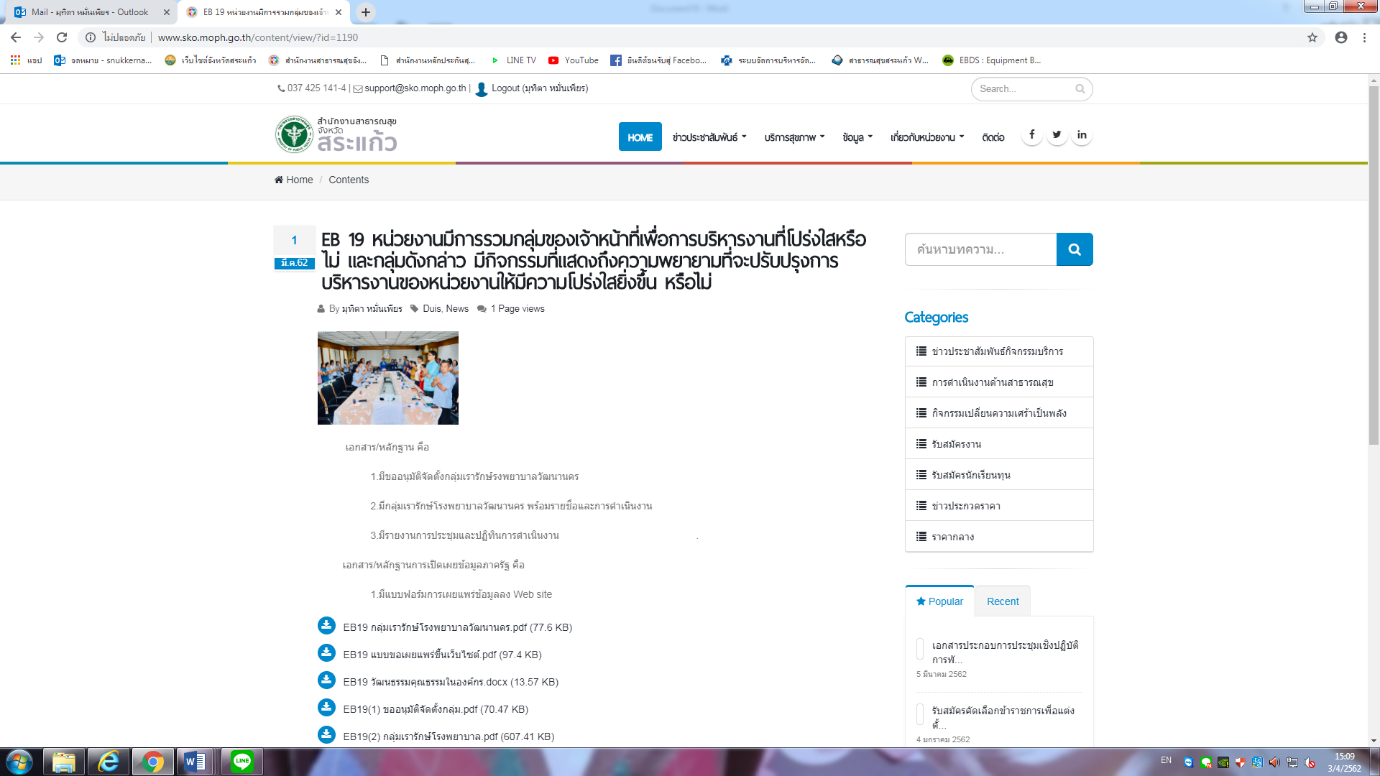 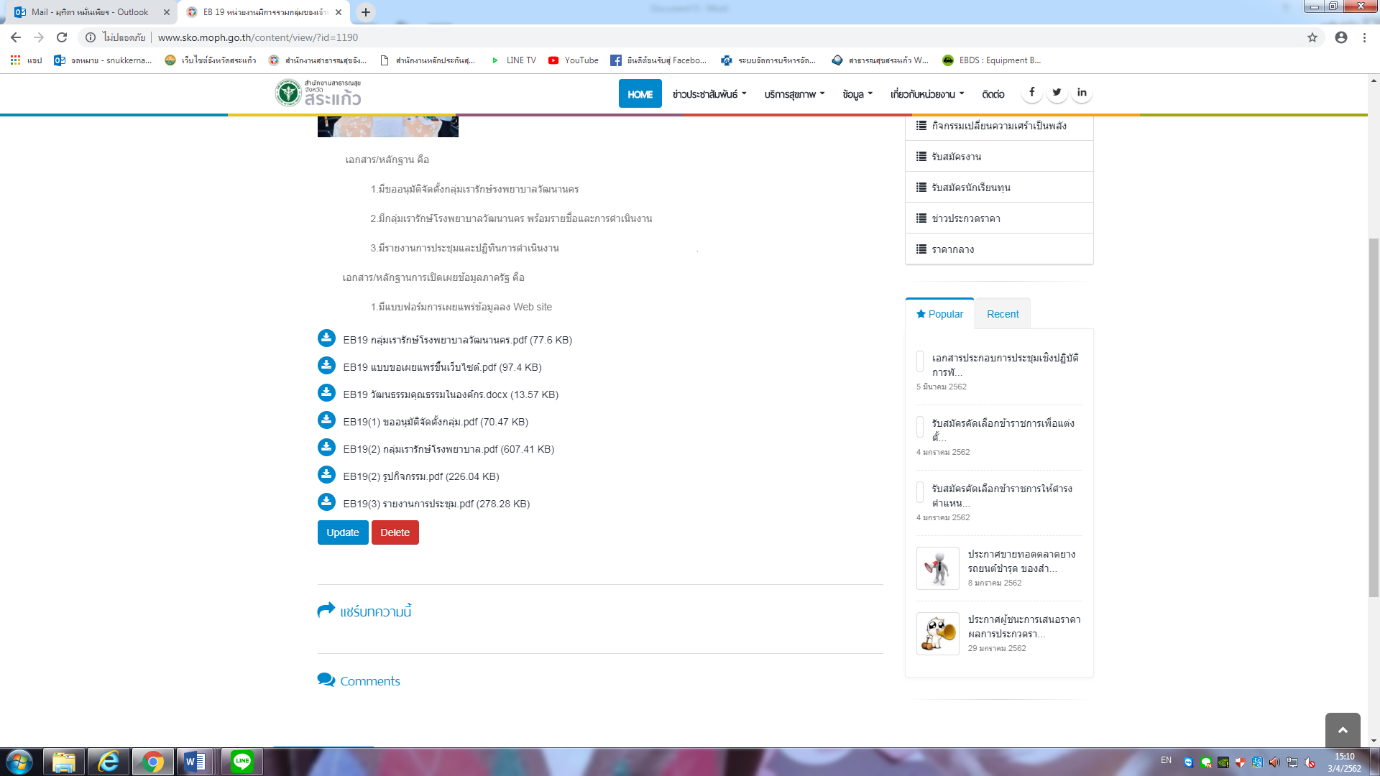 